Energy Storage Preliminary Monitoring PlanThis document is intended to assist SGIP applicants meet the requirements of the Preliminary Monitoring Plan (PMP) and allow the Program Administrators to determine project eligibility. Applicants are encouraged to use this template to satisfy the PMP requirement. Please see 2017 Handbook section 5.4.1 for more information on the PMP. Please complete the following:Project Site Address: Host Customer: System Owner: Developer: Storage Make: Enphase. Model : Nos of units of Encharge-3   : 	   Nos of units of Encharge-10 :Please select project type:Storage (<30 kW) – Paired with and Charging at least 75% from Onsite Renewables  Storage (≥30 kW) – Paired with and Charging at least 75% from Onsite Renewables  Storage (≥30 kW) – Stand Alone or Charging less than 75% from Onsite Renewables For all projects, please provide the following information: Describe the proposed system, including major system components.Describe the intended system operation and primary use case at the project site. (In other words, what specific service(s) will the storage system provide to the customer?)Is there a “back-up only” setting or operational mode available for the storage system, whereby the system will only discharge in the event of a grid outage? Yes NoIf yes, please explain how you are ensuring that this project will meet SGIP operational requirements, notwithstanding the “back-up only” option, over the 10 year permanency period:Describe the existing load to be displaced by storage system operation.Insert a simplified system layout of identifying major components and the proposed metering points at the project site. Select one of the following diagrams and modify based on site layout and metering points:A: Subpanel backup configuration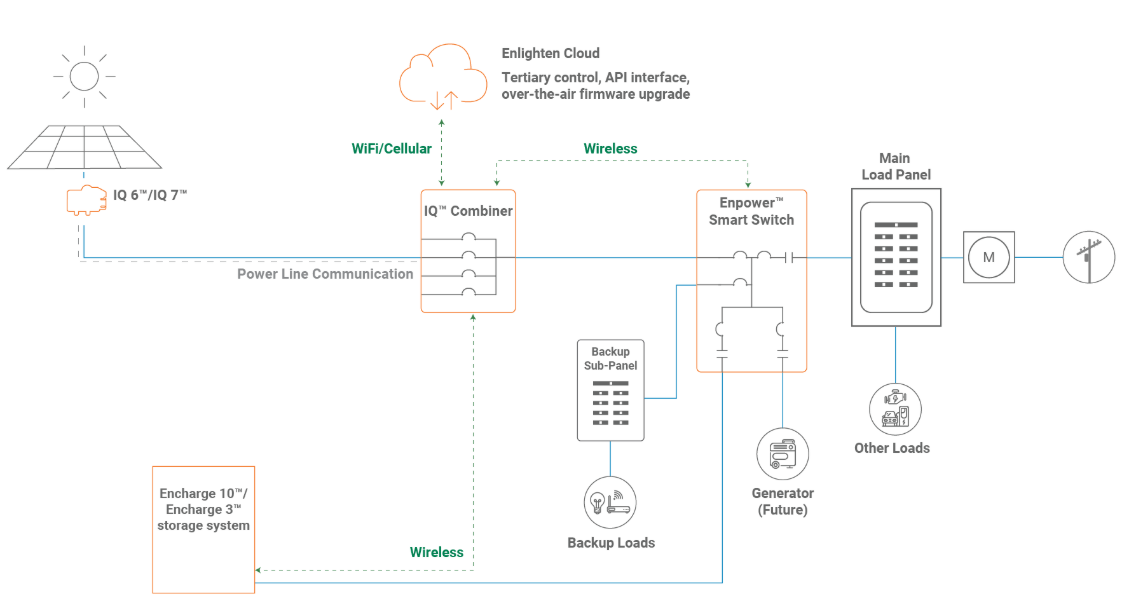 B: Main Panel backup configuration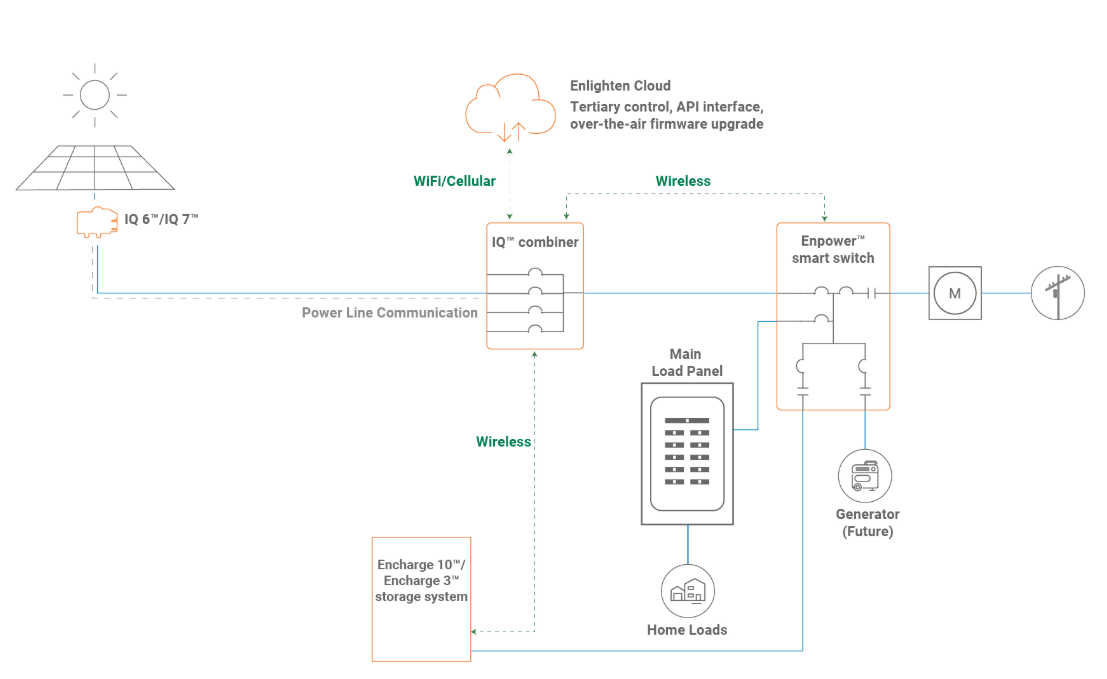 Describe the metering components of the system, data to be collected at metering points, reasoning behind selected metering locations, and a description of the data acquisition system. Describe the approach for collecting, storing and transferring operational data to the program. Describe the monitoring data source, frequency for collecting data, and the system’s data storage capabilities. List the make and model of the external meters or energy management system to be installed that will log and transmit operational data.For projects paired with and charging ≥75% from onsite renewables, please provide the following information:How will the system charge at least 75% from onsite renewables? Describe the anticipated charge/discharge schedule and/or control approach of the storage system and operational mode(s) to be deployed for this project site.Who will operate the system? I.e.: Developer, Manufacturer, Host Customer, System Owner (if different from Host Customer)For projects ≥30 kW only, please provide the following information: Are the meters listed on the Go Solar California database?  Yes NoPerformance Data Provider (PDP)How will the storage system’s operational data be transferred to the PDP for monthly reporting?